HotărâreA nR. _______ privind aprobarea încheierii Acordului de Parteneriat în vederea realizării proiectului”Realizarea, implementarea, utilizarea și administrarea sistemelor informatice de înaltă performanță, la nivelul județului Satu Mare, dezvoltate și găzduite prin sistemul Cloud Regional Nord-Vest”  Consiliul Local al Municipiului Satu Mare,  Analizând proiectul de hotărâre înregistrat sub nr………………., referatul de aprobare al Primarului municipiului Satu Mare, înregistrat sub nr. 43250/18.07.2023 în calitate de iniţiator, raportul de specialitate comun al Serviciului scriere, implementare şi monitorizare proiecte şi al Direcţiei economice înregistrat sub nr. 43251/18.07.2023 avizele comisiilor de specialitate ale Consiliului Local Satu Mare. Luând în considerare:Adresa transmisă de Consiliul Județean Satu Mare cu nr. 15628/14.07.2023, Reglementările Programului Regional Nord-Vest 2021-2027 care va permite finanțarea proiectului ”Realizarea, implementarea, utilizarea și administrarea sistemelor informatice de înaltă performanță, la nivelul județului Satu Mare, dezvoltate și găzduite prin sistemul Cloud Regional Nord-Vest”,Ținând seama de prevederile Legii nr. 24/2000 privind normele de tehnică legislativă pentru elaborarea actelor normative, republicată, cu modificările şi completările ulterioare,În baza prevederilor art. 129 alin. (2) lit. e) coroborat cu prevederile alin. (9) lit. a). din O.U.G. nr. 57/2019 privind Codul administrativ,În temeiul prevederilor art. 139 alin (3), lit. f) și art. 196 alin (1), lit. a) din O.U.G. nr. 57/2019 privind Codul administrativ, Adoptă prezenta: H O T Ă R Â R E:Art. 1. Se aprobă încheierea Acordului de Parteneriat între UAT Municipiul Satu Mare și celelalte UAT-uri din județul Satu Mare, în vederea realizării proiectului ”Realizarea, implementarea, utilizarea și administrarea sistemelor informatice de înaltă performanță, la nivelul județului Satu Mare, dezvoltate și găzduite prin sistemul Cloud Regional Nord-Vest”, care va fi depus spre finanțare prin Programul Regional Nord-Vest 2021-2027, conform Anexei 1 care face parte integrantă din prezenta hotărâre. Art. 2. Se aprobă finanțarea din bugetul local a cotei-părți ce îi revine UAT Municipiul Satu Mare, necesară pentru realizarea proiectului ”Realizarea, implementarea, utilizarea și administrarea sistemelor informatice de înaltă performanță, la nivelul județului Satu Mare, dezvoltate și găzduite prin sistemul Cloud Regional Nord-Vest”, rezultată în urma depunerii cererii de finanțare, care va fi identificată într-un act adițional la Acordul de parteneriat.Art. 3. Se mandatează primarul Municipiului Satu Mare, domnul Kereskényi Gábor, să semneze, în numele și pentru Municipiul Satu Mare Acordul de Parteneriat prevăzut la art.1. din prezenta hotărâre, precum și toate documentele în vederea punerii în aplicare a prezentei hotărâri, respectiv a prevederilor Acordului de parteneriat.Art. 4. Cu ducerea la îndeplinire a prezentei hotărâri se încredinţează Primarul municipiului Satu Mare, Direcţia economică şi Serviciul scriere, implementare şi monitorizare proiecte.Art. 5. Prezenta hotărâre se comunică, prin intermediul Secretarului General al Municipiului Satu Mare, în termenul prevăzut de lege, Primarului Municipiului Satu Mare, Direcţiei economice şi Serviciului Scriere, Implementare şi Monitorizare Proiecte, Instituţiei Prefectului judeţul Satu Mare, precum şi Consiliului Județean Satu Mare. 		INIŢIATOR PROIECTPRIMARKereskényi GáborAVIZATSECRETAR GENERAL               Mihaela Maria Racolța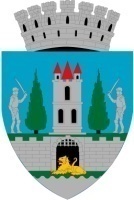 ROMÂNIAJUDEŢUL SATU MARECONSILIUL LOCAL AL MUNICIPIULUI SATU MARENr. 43248/18.07.2023PROIECT